Tim Taler Münzstadt 112345 ScheinhausenTelefon 	01 23 / 4 56 78 90 7 
Mail  	t.taler@mail.de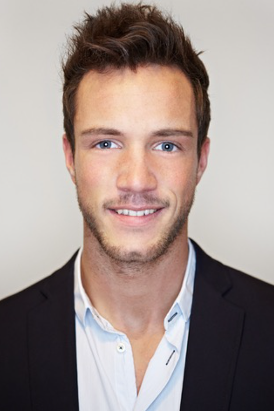 